Додаток 2 до тендерної документаціїІНФОРМАЦІЯ ПРО НЕОБХІДНІ ТЕХНІЧНІ, ЯКІСНІ ТА КІЛЬКІСНІ ХАРАКТЕРИСТИКИ ПРЕДМЕТА ЗАКУПІВЛІ  ТЕХНІЧНА СПЕЦИФІКАЦІЯНазва предмету закупівлі: «Печатки, штампи (кліше матриць)»Код за ДК 021:2015  19510000-4 Гумові виробиНОМЕНКЛАТУРНІ ПОЗИЦІЇ:1.Назва товару: Кліше матриці штампу 22 х 58 мм  (макет №1)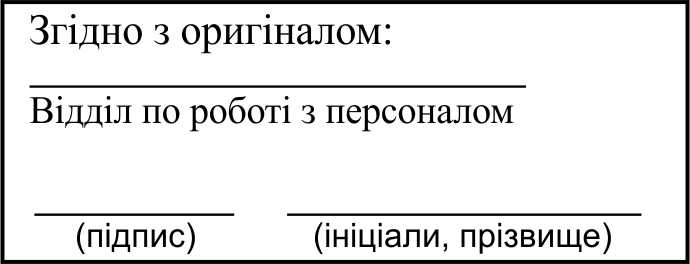 2. Назва товару: Кліше матриці печатки Ø 40 мм  (макет №2)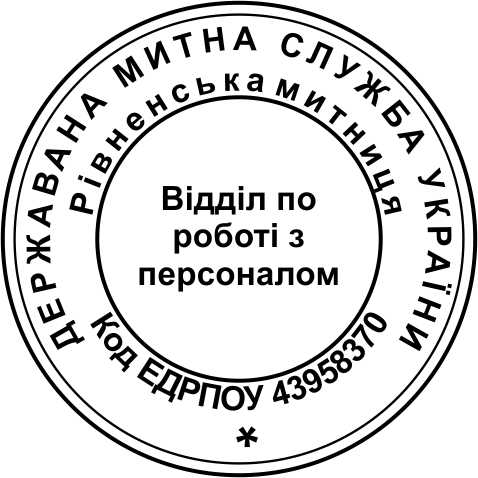     Кліше штампів мають бути виготовлені зі спеціальної гуми (стійкої до довготривалих навантажень та до впливу агресивного середовища), методом лазерного гравіювання.     На зворотному боці повинні мати спеціальний клейовий шар для кріплення до оснастки.    Поставка Товару за цим Договором здійснюється за рахунок Постачальника за адресою, що зазначається Замовником під час здійснення заявки. Транспортні витрати по доставці товару в місце призначення включені в ціну товару (предмету закупівлі).Технічні, якісні характеристики предмету закупівлі повинні відповідати вимогам щодо застосування заходів із захисту довкілля (надається гарантійний лист у довільній формі).Учасник підтверджує, що товар який пропонується та поставлятиметься Замовнику є новим, раніше не використовувався та є придатним до використання (застосування) (надається гарантійний лист у довільній формі).Вимоги до пакування: упаковка повинна повністю зберігати та захищати товар від пошкоджень під час транспортування та зберігання.№Назва товаруКод за ДК 021:2015 19510000-4  Гумові виробиКількість товаруОдиниця виміру1Кліше матриці штампу 22 х 58 мм (макет №1)  1шт.2Кліше матриці печатки Ø 40 мм (макет №2)  1шт.